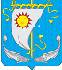 СОВЕТ ДЕПУТАТОВ МУНИЦИПАЛЬНОГО ОБРАЗОВАНИЯ«АНДЕГСКИЙ СЕЛЬСОВЕТ»НЕНЕЦКОГО АВТОНОМНОГО ОКРУГА Седьмое заседание  6- го созываРЕШЕНИЕ от 16 мая 2018  года  № 5Ввести на период весенней распутицы до 30 июня 2018 года ограничение движения по дорогам общего пользования в деревне Андег Ненецкого автономного округа всех видов транспортных средств. Действие настоящего пункта не распространяется на машины спецтранспорта (пожарная машина).Администрация МО «Андегский сельсовет» НАО при крайней необходимости может выдавать пропуск на проезд транспортных средств в период временного ограничения движения. Провоз тяжеловесных грузов (полная масса транспортного средства с грузом или без груза 20 и более тонн) запрещен.Администрации МО «Андегский сельсовет» НАО проинформировать организации, учреждения, индивидуальных предпринимателей, население деревни Андег о сроках временного ограничения движения транспорта.Настоящее решение опубликовать в информационном бюллетене МО «Андегский сельсовет» НАО;Контроль за  исполнением данного решения осуществляет представитель УУП УМВД, администрация МО «Андегский сельсовет» НАО Глава МО «Андегский сельсовет» НАО                               В.Ф. Абакумова    О временном ограничении движения транспортных средств по дорогам общего пользования в деревне Андег Ненецкого автономного округа в период весенней распутицы 2018 года